От 22.03.2019 г. № 4/5с. ТеньгаВ целях приведения Генерального плана в соответствии с требованиями Приказа Министерства регионального развития Российской Федерации № 10 от 09.01.2018 г. «Об утверждении требований к описанию и отображению в документах территориального планирования объектов федерального значения, объектов регионального значения, объектов местного значения» и требованиями ИСОГД по Республики Алтай, руководствуясь Градостроительным кодексом Российской Федерации, Федеральным законом от 06.10.2003 №131-ФЗ «Об общих принципах организации местного самоуправления в Российской Федерации»,  Уставом муниципального образования «Теньгинское сельское поселение», сельский Совет депутатовРЕШИЛ:1. Утвердить внесение изменений в проект Генерального плана  муниципального образования Теньгинское сельское поселение, утвержденного решением сельского Совета депутатов №12/1от 08.07.2010 г. (приложение № 1);2. Администрации  Теньгинского сельского поселения:1) в течение десяти дней со дня утверждения генерального плана муниципального образования «Теньгинское сельское поселение» Онгудайского района Республики Алтай, обеспечить доступ к утвержденному генеральному плану муниципального образования «Теньгинское сельское поселение» Онгудайского района Республики Алтай и материалам по его обоснованию на официальном сайте Федеральной государственной информационной системы территориального планирования;2) в течение четырнадцати дней со дня утверждения генерального плана муниципального образования «Теньгинское сельское поселение» Онгудайского района Республики Алтай разместить его в информационной системе градостроительной деятельности; 3. Опубликовать настоящее решение на странице МО «Теньгинское сельское поселение» в сети «Интернет»;4. Контроль за исполнением данного решения оставляю за собой.Глава Теньгинскогосельского поселения							В.Я. Айбыков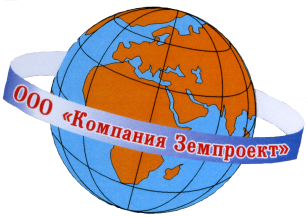 ООО «Компания Земпроект»РЕСПУБЛИКА АЛТАЙ
МУНИЦИПАЛЬНОЕ ОБРАЗОВАНИЕ
ОНГУДАЙСКИЙ РАЙОН
ТЕНЬГИНСКОЕ СЕЛЬСКОЕ ПОСЕЛЕНИЕПРОЕКТ ВНЕСЕНИЯ ИЗМЕНЕНИЙ В ГЕНЕРАЛЬНЫЙ ПЛАННАСЕЛЕННЫХ ПУНКТОВ С. ТЕНЬГА, С. НЕФТЕБАЗА,С. ОЗЕРНОЕ, С. ТАЛДА, С. ТУЕКТА, С. ШИБАПОЯСНИТЕЛЬНАЯ ЗАПИСКА(Положение о территориальном планировании)БАРНАУЛ 2018РЕСПУБЛИКА АЛТАЙ
МУНИЦИПАЛЬНОЕ ОБРАЗОВАНИЕ
ОНГУДАЙСКИЙ РАЙОН
ТЕНЬГИНСКОЕ СЕЛЬСКОЕ ПОСЕЛЕНИЕПРОЕКТ ВНЕСЕНИЯ ИЗМЕНЕНИЙ В ГЕНЕРАЛЬНЫЙ ПЛАННАСЕЛЕННЫХ ПУНКТОВ С. ТЕНЬГА, С. НЕФТЕБАЗА,С. ОЗЕРНОЕ, С. ТАЛДА, С. ТУЕКТА, С. ШИБАПОЛОЖЕНИЯ О ТЕРРИТОРИАЛЬНОМ ПЛАНИРОВАНИИПояснительная запискаЗаказчик: Сельская администрация Теньгинского сельского поселенияДоговор: № 151 от 17.04.2018 г.Исполнитель: ООО «Компания Земпроект»Руководитель проекта:Садакова Г.А._________________БАРНАУЛ 2018СЕЛЬСКИЙ СОВЕТ ДЕПУТАТОВТЕНЬГИНСКОГО СЕЛЬСКОГО ПОСЕЛЕНИЯОНГУДАЙСКОГО РАЙОНА РЕСПУБЛИКИ АЛТАЙРЕШЕНИЕот «   » 	200_ г. №  	ОБ УТВЕРЖДЕНИИ ПРОЕКТА ВНЕСЕНИЯ ИЗМЕНЕНИЙ В ГЕНЕРАЛЬНЫЙ ПЛАНВ целях создания условий для устойчивого развития муниципального образования Теньгинское сельское поселение, руководствуясь Градостроительным кодексом Российской Федерации, Федеральным законом от 06.10.2003 №131-ФЗ «Об общих принципах организации местного самоуправления в Российской Федерации» (последняя редакция), законодательством Республики Алтай, Уставом муниципального образования Теньгинское сельское поселение, учитывая протоколы публичных слушаний, заключение о результатах публичных слушаний по проекту внесения изменений в генеральный план, сельский Совет депутатов Теньгинского сельского поселения Онгудайского района Республики АлтайРЕШИЛ:Утвердить проект внесения изменений в генеральный план муниципального образования Теньгинское сельское поселение.Главе Теньгинского сельского поселения Онгудайского района Республики Алтай направить настоящее Решение и генеральный план муниципального образования Теньгинское сельское поселение Главе Республики Алтай и Главе муниципального образования «Онгудайский район».Решение вступает в силу со дня его опубликования.Контроль за исполнением настоящего Решения возложить на 	.Глава Теньгинского сельского поселения Онгудайского района Республики АлтайПриложение № 1к Решению сельского Совета депутатовот « 	» 	200_ г. №  	СОДЕРЖАНИЕОБЩИЕ ПОЛОЖЕНИЯ	71	ЦЕЛИ И ЗАДАЧИ ТЕРРИТОРИАЛЬНОГО ПЛАНИРОВАНИЯ	81.1. Цели территориального планирования	81.2. Задачи территориального планирования	81.2.1. Пространственное развитие	81.2.2. Развитие и регенерация жилых территорий	101.2.3. Развитие общественных центров и объектов социальной инфраструктуры	101.2.4. Реорганизация и развитие производственных территорий	111.2.5. Развитие транспортной инфраструктуры	111.2.6. Развитие инженерной инфраструктуры	111.2.7. Улучшение экологической обстановки и охране окружающей среды	111.2.8. Сохранение исторического и культурного наследия	111.2.9. Предотвращение чрезвычайных ситуаций природного и техногенного характера	111.2.10. Нормативное правовое обеспечение реализации генерального плана	122  ПЕРЕЧЕНЬ ОСНОВНЫХ МЕРОПРИЯТИЙ ПО ТЕРРИТОРИАЛЬНОМУ ПЛАНИРОВАНИЮ И ПОСЛЕДОВАТЕЛЬНОСТЬ ИХ ВЫПОЛНЕНИЯ	132.1. Мероприятия по развитию функционально-планировочной структуры	132.2. Мероприятия по развитию основных функциональных зон для обеспечения размещения объектов капитального строительства	142.3. Мероприятия по развитию и размещению объектов капитального строительства	192.3.1. Размещение объектов жилищной сферы	192.3.2. Развитие и размещение объектов социальной сферы	212.3.3. Развитие и размещение объектов производственной сферы	222.3.4. Развитие и размещение объектов транспортной инфраструктуры	232.3.5. Развитие и размещение объектов инженерной инфраструктуры	252.4. Мероприятия по охране окружающей среды, благоустройству и озеленению территории населенного пункта, использованию и охране лесов	302.4.1. Мероприятия по улучшению качества атмосферного воздуха	302.4.2. Мероприятия по охране водных объектов	312.4.3. Мероприятия по охране и восстановлению почв	312.4.4. Мероприятия по охране недр, минерально-сырьевые ресурсов, подземных вод	322.5. Мероприятия по инженерной подготовке территорий	322.6. Мероприятия по благоустройству, озеленению и санитарной очистке территорий	322.6.1. Мероприятия по озеленению территорий	322.6.2. Мероприятия по санитарной очистке территории	332.7. Мероприятия по предотвращению чрезвычайных ситуаций природного и техногенного характера	332.7.1. Мероприятия по предотвращению чрезвычайных ситуаций техногенного характера	332.7.2. Мероприятия по предотвращению чрезвычайных ситуаций природного характера	342.8. Мероприятия по нормативному правовому обеспечению реализации генерального плана	363  СВЕДЕНИЯ О ВИДАХ, НАЗНАЧЕНИИ И НАИМЕНОВАНИИ ПЛАНИРУЕМЫХ ДЛЯ РАЗМЕЩЕНИЯ ОБЪЕКТОВ МЕСТНОГО ЗНАЧЕНИЯ ТЕНГИНСКОГО СЕЛЬСКОГО ПОСЕЛЕНИЯ И ИХ ОСНОВНЫЕ ХАРАКТЕРИСТИКИ	37ОБЩИЕ ПОЛОЖЕНИЯНастоящее Положение о территориальном планировании муниципального образования Теньгинское сельское поселение (далее – Положение) подготовлено в соответствии со статьей 23 Градостроительного кодекса Российской Федерации, законодательством Республики Алтай в качестве текстовой части генерального плана муниципального образования Теньгинское сельское поселение, содержащей цели и задачи территориального планирования, перечень мероприятий по территориальному планированию с указанием последовательности их выполнения.Территориальное планирование муниципального образования Теньгинское сельское поселение (далее также – поселение, сельское поселение, муниципальное образование) осуществляется в соответствии с действующим федеральным законодательством и законодательством Республики Алтай, муниципальными правовыми актами и направлено на комплексное решение задач развития поселения и решение вопросов местного значения, установленных Федеральным законом от 06.10.2003 № 131-ФЗ «Об общих принципах организации местного самоуправления в Российской Федерации» (последняя редакция).Основные задачи генерального плана поселения:выявление проблем градостроительного развития территории поселения;определение основных направлений и параметров пространственного развития поселения, обеспечивающих создание инструмента управления развитием территории поселения на основе баланса интересов федеральных, республиканских и местных органов публичной власти;создание электронного генерального плана на основе новейших компьютерных технологий и программного обеспечения, а также требований к формированию ресурсов информационной системы обеспечения градостроительной деятельности.4.  Генеральный план поселения устанавливает:функциональное зонирование территории поселения;характер развития поселения с определением подсистем социально-культурных и общественно-деловых центров;направления развития жилищного строительства за счет сноса ветхого и аварийного жилья, а также путем освоения незастроенных территорий;характер развития сети транспортной, инженерной, социальной и иных инфраструктур.5. Генеральный план поселения разработан на расчетный срок до 2029 года. В 2018 году были внесены изменения в генеральный план. Этапы реализации генерального плана, их сроки определяются органами местного самоуправления поселения исходя из складывающейся социально-экономической обстановки в поселении и республики, финансовых возможностей местного бюджета, сроков и этапов реализации соответствующих федеральных и республиканских целевых программ в части, затрагивающей территорию поселения, приоритетных национальных проектов.6. Реализация генерального плана поселения осуществляется в границах муниципального образования на основании плана реализации генерального плана, разрабатываемого в соответствии с законодательством о градостроительной деятельности и утверждаемого главой поселения в течение трех месяцев со дня утверждения генерального плана.7. План реализации генерального плана поселения является основанием для разработки и принятия муниципальных целевых градостроительных и иных программ развития поселения.1	ЦЕЛИ И ЗАДАЧИ ТЕРРИТОРИАЛЬНОГО ПЛАНИРОВАНИЯ1.1. Цели территориального планированияТерриториальное планирование направлено на определение функционального назначения территорий Теньгинского сельского поселения исходя из совокупности социальных, экономических, экологических и иных факторов в целях:обеспечения устойчивого развития поселения;формирования благоприятной среды жизнедеятельности;развития и модернизации инженерной, транспортной и социальной инфраструктур;формирования комплексной инфраструктуры поселения, отвечающей современным требованиям, установленным действующим законодательством.1.2. Задачи территориального планирования1.2.1. Пространственное развитиеПервой и основной задачей пространственного развития является создание благоприятной среды жизнедеятельности человека и условий для устойчивого развития поселения на перспективу путем достижения баланса экономических и экологических интересов.Эта задача включает в себя ряд направлений, к основным из которых относятся следующие:совершенствование жилищной политики с целью улучшения	жилищных условий, определение территорий для жилищного строительства;создание доступной и высокоэффективной социальной сферы обслуживания населения, в том числе возможность получения квалифицированных услуг в сфере культуры, здравоохранения, социально-бытового обслуживания;усовершенствование внешних и внутренних транспортных связей как основы укрепления экономической сферы, а также развитие улично-дорожной сети;развитие системы инженерного обеспечения с целью предоставления качественных коммунальных услуг;обеспечение экологически устойчивого развития территории путем создания условий для сохранения уникального природно-ресурсного потенциала территории, выполнения территорией средоохранных, экологовоспроизводящих функций;увеличение инвестиционной привлекательности поселения, что повлечет за собой создание новых рабочих мест, повышение уровня жизни населения;создание условий для разнообразных видов отдыха, занятий спортом.Исходя из комплексного градостроительного анализа потенциала сельского поселения, генеральным планом определены основные пути решения задач пространственного развития поселения и населенного пункта, входящего в его состав:совершенствование пространственной структуры территории поселения и населенного пункта;регенерация и развитие жилых территорий;развитие зоны общественного центра и объектов социальной инфраструктуры;реорганизация и развитие производственных территорий.Генеральным планом определены способы решения обозначенных задач пространственного развития поселения и населенного пункта, входящего в его состав.Решениями генерального плана в целях совершенствования пространственной структуры территории поселения предусмотрены следующие мероприятия:переход развития поселения к структурной, функциональной и средовой реорганизации и обустройству территории;сохранение, развитие, визуальное раскрытие и акцентирование природно- ландшафтного каркаса территории поселения;структуризация жилых, производственных и природных территорий, трансформация в соответствии с общей моделью планировочной структуры поселения.Баланс территории с. Теньга с учетом планируемой границы населенного пункта (193,63 га) составляет:жилая зона – 116,64 га;общественно-деловая зона – 6 га;зона природных территорий –21,82 га;зона инженерной инфраструктуры – 3,5 га;зона транспортной инфраструктуры с УДС – 30,6 га;рекреационная зона – 0,6 га;зона акваторий – 2,5 га.Баланс территории с. Шиба с учетом планируемой границы населенного пункта (84,8 га) составляет:жилая зона – 48,5 га;общественно-деловая зона – 2,9 га;зона природных территорий – 14,6 га;зона инженерной инфраструктуры – 0,3 га;зона транспортной инфраструктуры с УДС – 16,9 га;зона сельскохозяйственного использования – 3,3 га;зона производственного и коммунально-складского назначения – 1,4;рекреационная зона – 0,5;зона акваторий – 0,3 га.Баланс территории с. Талда с учетом планируемой границы населенного пункта (38,4 га) составляет:жилая зона – 29 га;общественно-деловая зона – 1,5 га;зона природных территорий – 3,5 га;зона инженерной инфраструктуры – 0,3 га;зона транспортной инфраструктуры с УДС – 7,4 га;рекреационная зона – 2,7 га;зона акваторий – 0,2 га.Баланс территории с. Туекта с учетом планируемой границы населенного пункта (87 га) составляет:жилая зона – 54,77 га;общественно-деловая зона – 2,5 га;зона природных территорий –31,8 га;зона инженерной инфраструктуры – 0,3 га;зона транспортной инфраструктуры с УДС – 14,1 га;зона производственного и коммунально-складского назначения – 3,2 га;зона акваторий – 1,3 га.Баланс территории с. Нефтебаза с учетом планируемой границы населенного пункта (17,86 га) составляет:жилая зона – 12,12 га;общественно-деловая зона – 1,4 га;зона природных территорий – 4,7 га;зона инженерной инфраструктуры – 0,1 га;зона транспортной инфраструктуры с УДС – 3,8 га;рекреационная зона – 1,8 га;зона акваторий – 0,1га.Баланс территории с. Озерное с учетом планируемой границы населенного пункта (110 га) составляет:жилая зона – 76 га;общественно-деловая зона – 5,42 га;зона природных территорий –19,7 га;зона инженерной инфраструктуры – 0,2 га;зона транспортной инфраструктуры с УДС – 24,4 га;зона сельскохозяйственного назначения – 5 га;зона производственного и коммунально-складского назначения – 1,5 га;зона акваторий – 0,4 га.Баланс территории с. Бархатово с учетом планируемой границы населенного пункта (12,7 га) составляет:жилая зона – 8,16 га;зона природных территорий –4,54 га;1.2.2. Развитие и регенерация жилых территорийОсновными задачами по развитию и реорганизации жилых территорий являются:развитие жилых территорий за счёт повышения эффективности использования и качества среды освоенных территорий, комплексной реконструкции территорий с повышением плотности их застройки в пределах нормативных требований, обеспечения их дополнительными ресурсами инженерных систем и объектами транспортной и социальной инфраструктуры;развитие жилых территорий за счёт освоения внутрипоселковых территориальных резервов путём формирования жилых комплексов на свободных от застройки территориях, отвечающих социальным требованиям доступности объектов обслуживания, общественных центров, объектов досуга, требованиям безопасности и комплексного благоустройства;увеличение объемов комплексной реконструкции и благоустройства жилых территорий, капитального ремонта жилых домов, ликвидация аварийного и ветхого жилищного фонда;вынос территории  жилых  кварталов из санитарно-защитных  зон  объектов с негативным воздействием на окружающую среду, не соответствующих нормативным требованиям по отношению к застройке этих территорий;формирование многообразия жилой застройки, удовлетворяющее запросам различных групп населения.1.2.3. Развитие общественных центров и объектов социальной инфраструктурыОсновными задачами по развитию общественного центра и объектов социальной инфраструктуры являются:упорядочение сложившихся общественных центров и наполнение их объектами общественно-деловой, социальной инфраструктуры;организация деловых зон, включающих объекты досуга, обслуживания и торговли;формирование в общественном центре благоустроенных и озелененных пешеходных пространств.1.2.4. Реорганизация и развитие производственных территорийОсновными задачами по реорганизации и развитию производственных территорий являются:упорядочение и благоустройство территорий существующих производственных и коммунально-складских объектов;определение перспективных территорий под развитие производственных и коммунально-складских объектов.1.2.5. Развитие транспортной инфраструктурыОбеспечение качественного транспортного обслуживания населения путем совершенствования внутренних и внешних транспортных связей, реализуемого по следующим направлениям:создание новых и модернизация существующих базовых объектов транспортной инфраструктуры; повышение качества внутренних транспортных связей за счет совершенствования всего транспортного каркаса и отдельных его элементов.1.2.6. Развитие инженерной инфраструктурыОсновными задачами по развитию инженерной инфраструктуры являются:создание новых и модернизация существующих базовых объектов инженерной инфраструктуры;развитие систем инженерных коммуникаций в сложившейся застройке с учетом перспектив развития.1.2.7. Улучшение экологической обстановки и охране окружающей средыОбеспечение    благоприятных    условий    жизнедеятельности    настоящего   и будущих поколений жителей поселения, сохранение и воспроизводство природных ресурсов, переход к устойчивому развитию.Охрана от неблагоприятного антропогенного воздействия основных компонентов природной среды:атмосферного воздуха;поверхностных и подземных вод;почв, растительности.1.2.8. Сохранение исторического и культурного наследияОсновными задачами по сохранению объектов историко-культурного наследия являются:обеспечение физической сохранности объекта культурного наследия;обеспечения сохранности объекта культурного наследия в его исторической среде на сопряженной с ним территории;установление режима использования территории объекта культурного наследия.1.2.9. Предотвращение чрезвычайных ситуаций природного и техногенного характераОсновными задачами по предотвращению чрезвычайных ситуаций природного и техногенного характера являются:− предупреждение возникновения и развития чрезвычайных ситуаций;− снижение риска возможных негативных последствий чрезвычайных ситуаций на объекты производственного, жилого и социального назначения, а также окружающую среду, по средствам разработки мероприятий.1.2.10. Нормативное правовое обеспечение реализации генерального планаОсновными задачами по нормативному правовому обеспечению реализации генерального плана поселения являются:− обеспечение контроля за реализацией генерального плана поселения;− разработка муниципальных правовых актов в области градостроительных и земельно-имущественных отношений;− внедрение в практику предоставления земельных участков из состава земель муниципальной собственности на территории поселения для целей строительства и целей, не связанных со строительством, процедуры торгов (конкурсов, аукционов).2  ПЕРЕЧЕНЬ ОСНОВНЫХ МЕРОПРИЯТИЙ ПО ТЕРРИТОРИАЛЬНОМУ ПЛАНИРОВАНИЮ И ПОСЛЕДОВАТЕЛЬНОСТЬ ИХ ВЫПОЛНЕНИЯ2.1. Мероприятия по развитию функционально-планировочной структурыГенеральным планом проведено зонирование территории поселения.В границах поселения за пределами границ населённого пункта установлены следующие функциональные зоны:зона транспортной инфраструктуры;зона сельскохозяйственного использования;зона инженерной инфраструктуры;зона специального назначения;рекреационная зона;зона акваторий;зона природных территорий.В границах населенного пункта, входящих в состав поселения, установлены следующие функциональные зоны:зона индивидуальной жилой застройки;общественно-деловая зона;зона сельскохозяйственного использования;зона производственного и коммунально-складского назначения;зона инженерной инфраструктуры;зона транспортной инфраструктуры;зона акваторий;зона природных территорий.рекреационная зона.В основу планировочной структуры поселения положена сложившаяся планировка территорий и существующий природный каркас.Архитектурно - планировочные решения генерального плана села Теньга основаны на сложившейся планировочной структуре с учетом ранее принятых градостроительных решений, а также ограничивающих территориальное развитие села природных факторов: с южной стороны населенный пункт ограничивает река Урсул, с северо-западной стороны - разделяет река Теньга. Планировочная структура, предлагаемая проектом, представлена как единый, селитебный комплекс, формируемый на принципах компактности, экономичности и комфортности проживания. Структурный каркас формируется основными улицами Нагорная, Лесная, Береговая, Черемушки.Архитектурно - планировочные решения генерального плана села Нефтебаза основаны на сложившейся планировочной структуре. Планировочная структура села Нефтебаза обусловлена расположением его между рекой Туекта и объектом оборонного значения. Основной композиционной осью села является автомобильная дорога межмуниципального значения четвертой технической категории. Склады ГСМ ограничивают развитие населенного пункта в северо-западном направлении, а река Туекта - в восточном.Планировочная структура села Озерное компактна, с западной стороны населенный пункт ограничивает река Теньга, с северо-восточной стороны - разделяет река Верхний Булундык. Планировочная ось села проходит по улице Центральная. Структурный каркас формируется основными улицами Центральная, Новая, Нагорная, Гаражная.В основу планировочной структуры населенного пункта села Талда положена сложившаяся планировка территорий и существующий природный каркас. Планировочная структура c села Талда компактна. С южной стороны населенный пункт ограничивает река Урсул, с севера на юг, через центр села протекает река Талда. Планировочная ось села проходит по улице Яш-Корбо.В основу планировочной структуры населенного пункта села Туекта положена сложившаяся планировка территорий и существующий природный каркас. Планировочная структура села Туекта компактна, с южной стороны населенный пункт ограничивает река Урсул. Планировочная ось села проходит по улице Семенова.В основу планировочной структуры села Шиба положена сложившаяся планировка территорий и существующий природный каркас. Планировочная структура села Шиба компактна, с южной стороны населенный пункт ограничивает река Урсул.Генеральным планом предлагается:переход развития поселения к функциональной и средовой реорганизации и обустройству территории в планируемых границах;повышение интенсивности использования селитебных территорий за счет упорядочения транспортного каркаса застроенной территории, повышения плотности застройки, сноса ветхого фонда и строительства на его месте нового, с сохранением исторически сложившейся системы кварталов и их функционального назначения;развитие и совершенствование сложившегося центра поселения, насыщение его объектами обслуживания;структуризация жилых, производственных и природных территорий, трансформация в соответствии с общей моделью планировочной структуры;сохранение и развитие природно-ландшафтного каркаса, образующего природоохранную и рекреационную функциональную структуру территории поселения.2.2. Мероприятия по развитию основных функциональных зон для обеспечения размещения объектов капитального строительстваЖилые зоныГенеральным планом предусмотрены мероприятия по развитию зон жилой индивидуальной застройки с целью создания комфортной среды жизнедеятельности.Село ТеньгаНа территории села Теньга предусмотрено:в кварталах со сложившейся жилой застройкой снос ветхого жилья и строительство современных жилых домов;освоение свободных территорий под индивидуальную жилую застройку в юго-западной части села;резервирование территорий в северо-западной, юго-западной, северной и восточной частях села под жилую застройку за расчетный срок.На указанных территориях предусмотрено проведение мероприятий по инженерной подготовке.Село НефтебазаНа территории села Нефтебаза предусмотрено:в кварталах со сложившейся жилой застройкой снос ветхого жилья и строительство современных жилых домов.резервирование территорий в северной части села под жилую застройку за расчетный срок.На указанных территориях предусмотрено проведение мероприятий по инженерной подготовке.Село ОзерноеНа территории села Озерное предусмотрено:в кварталах со сложившейся жилой застройкой снос ветхого жилья и строительство современных жилых домов;освоение свободных территорий под индивидуальную жилую застройку в восточной части села;резервирование территорий в северо-восточной и юго-восточной частях села под жилую застройку за расчетный срок.На указанных территориях предусмотрено проведение мероприятий по инженерной подготовке.Село ТалдаНа территории села Талда предусмотрено:в кварталах со сложившейся жилой застройкой снос ветхого жилья и строительство современных жилых домов;резервирование территорий в восточной части села под жилую застройку за расчетный срок.На указанных территориях предусмотрено проведение мероприятий по инженерной подготовке.Село ТуектаНа территории села Туекта предусмотрено:в кварталах со сложившейся жилой застройкой снос ветхого жилья и строительство современных жилых домов;освоение свободных территорий под индивидуальную жилую застройку в северной и западной частях села;резервирование территорий в юго-западной части села под жилую застройку за расчетный срок.На указанных территориях предусмотрено проведение мероприятий по инженерной подготовке.Село ШибаНа территории села Шиба предусмотрено:в кварталах со сложившейся жилой застройкой снос ветхого жилья и строительство современных жилых домов;На указанных территориях предусмотрено проведение мероприятий по инженерной подготовке.Зоны общественного центраГенеральным планом предусмотрены мероприятия по формированию общественно-деловых зон с целью повышения уровня социально-бытового и культурно-досугового обслуживания населения.Село ТеньгаОбщественный центр расположен по улице Центральная. Проектом предусмотрены к выносу из центральной части существующие объекты производственного и коммунально-складского назначения. Здесь формируется зона многофункционального назначения. Также в с. Теньга предусмотрено развитие общественного центра посредством строительства клуба с библиотекой, здания администрации, детского сада, школы со спортивным залом и внешкольными учреждениями, врачебной амбулатории с выдвижным пунктом скорой медицинской помощи. В западной части населенного пункта на отдаленных от центра территориях по улице Черемушки и Лесная, проектом предусмотрено строительство объектов торгового назначения. Проектом предусмотрена реконструкция: недействующего магазина в кафе, стадион.Село НефтебазаОбщественно-деловая зона формируется в центральной части села. Развитие общественного центра предусмотрено посредством сохранения существующего дома культуры и магазина.Село ОзерноеОбщественный центр расположен по улице Центральная. Развитие общественного центра посредством строительства клуба с библиотекой. В южной части населенного пункта по улице Центральная, проектом предусмотрено строительство магазина, в восточной части села - спортивной площадки.Село ТалдаОбщественный центр расположен по улице Яш-Корбо. В северной части населенного пункта в районе реки Талда, проектом предусмотрено строительство пункта бытового обслуживания и пункта приема сельхозпродукции.Село ТуектаОбщественно-деловая зона формируется в центральной части села, вдоль основного транспортного направления по улице Семенова. Развитие общественного центра предусмотрено посредством строительства клуба с библиотекой, школы с детским садом.Село ШибаОбщественно-деловая зона формируется в центральной и западной частях села. Развитие общественного центра предусмотрено посредством строительства клуба, детского сада со школой.Производственные зоныГенеральным планом запланирована структурная и технологическая реорганизация существующих производственных и коммунально-складских территорий, обеспечивающая соблюдение нормативных размеров санитарно-защитных зон от расположенных на них объектов.Село ТеньгаЗа границей с.Теньга в северо-восточном направлении запланировано размещение территории коммунально-складского назначения.Территории коммунально-складских площадок благоустроить, оборудовать подъездами и линиями наружного освещения.Село НефтебазаВ селе Нефтебаза не запланировано развитие зоны производственного и коммунально-складского назначения.Село ОзерноеНа территории села Озерное сохраняются производственные и коммунально-складские территории в северной части населенного пункта, где находится существующая территория склада и пилорама, а также предусмотрено размещение площадки под канализационные очистные сооружения к югу от населенного пункта.Территории коммунально-складских площадок благоустроить, оборудовать подъездами и линиями наружного освещения.Село ТалдаВ селе Талда не запланировано развитие  зоны  производственного и коммунально-складского назначения.Село ТуектаЗа границей населенного пункта в восточном направлении предусмотрено размещение площадки под канализационные очистные сооружения.Территории коммунально-складских площадок благоустроить, оборудовать подъездами и линиями наружного освещения.Село ШибаНа территории населенного пункта предусмотрено сохранения существующего склада в северо-западной части. За границей населенного пункта в восточном направлении предусмотрено размещение площадки под канализационные очистные сооружения.Территории коммунально-складских площадок благоустроить, оборудовать подъездами и линиями наружного освещения.Зона транспортной инфраструктурыГенеральным планом предусмотрены мероприятия по формированию зон транспортной инфраструктуры Теньгинского сельского поселения, с целью повышения качества обслуживания транзитного транспорта и повышения уровня транспортной инфраструктуры населенных пунктов.Теньгинское сельское поселениеФормирование зон транспортной инфраструктуры под размещение: автомобильных дорог общей сети:автомобильных дорог Iб технической категории;автомобильных дорог IV технической категории;транспортной развязки по типу трубы;с.ТеньгаФормирование зон под размещение улично-дорожной сети:улиц в жилой застройке основных;улиц в жилой застройке второстепенных ;проездов;с.ОзерноеФормирование зон под размещение улично-дорожной сети:улиц в жилой застройке основных;улиц в жилой застройке второстепенных ;проездов; с.ТуектаФормирование зон под размещение улично-дорожной сети:улиц в жилой застройке основных;улиц в жилой застройке второстепенных ;проездов; с.НефтебазаФормирование зон под размещение улично-дорожной сети:улиц в жилой застройке основных;улиц в жилой застройке второстепенных ;проездов;Формирование зон транспортной инфраструктуры под размещение: Объектов транспортной инфраструктуры:станции технического обслуживания; с.ТалдаФормирование зон под размещение улично-дорожной сети:улиц в жилой застройке основных;улиц в жилой застройке второстепенных ;проездов; с.ШибаФормирование зон под размещение улично-дорожной сети:улиц в жилой застройке основных;улиц в жилой застройке второстепенных ;проездов.Зона инженерной инфраструктурыГенеральным планом предусмотрены мероприятия, направленные на повышение благоприятных условий жизнедеятельности человека, на ограничение негативного воздействия хозяйственной и иной деятельности на окружающую среду на территории населенных пунктов по всем направлениям инженерного обеспечения. Мероприятия предусмотрены с учетом существующего состояния объектов инженерной инфраструктуры и с учетом прогноза изменения численности населения.На территории населенных пунктов, входящих в состав поселения, запланирована реконструкция существующих и строительство новых сетей и объектов: водоснабжения, водоотведения, электроснабжения, теплоснабжения, газоснабжения и связи.с.ТеньгаНа территории с.Теньга запланировано формирование зон под объекты инженерной инфраструктуры:водозаборное сооружение.с.НефтебазаНа территории с.Нефтебаза запланировано формирование зон под объекты инженерной инфраструктуры:водозаборное сооружение.с.ОзерноеНа территории с.Озерное не запланировано формирование зон под объекты инженерной инфраструктуры.с.ТалдаНа территории с.Талда запланировано формирование зон под объекты инженерной инфраструктуры:водозаборное сооружение.с.Туекта.На территории с.Туекта запланировано формирование зон под объекты инженерной инфраструктуры:водозаборное сооружение.с.ШибаНа территории с.Шиба запланировано формирование зон под объекты инженерной инфраструктуры:водозаборное сооружение.МОНа территории Теньгинского сельского поселения Онгудайского района запланировано формирование зон под объекты инженерной инфраструктуры:водозаборное сооружение;канализационные очистные сооружения.Рекреационные зоныСело ТеньгаПредусматривается организация рекреационных зон. На территории с. Теньга запланировано благоустройство общественного центра и благоустройство прибрежной территории рек Теньга и Урсул.Село НефтебазаПредусматривается организация рекреационных зон. На территории села Нефтебаза запланировано благоустройство общественного центра и благоустройство прибрежной территории реки Туекта.Село ОзерноеПредусматривается организация рекреационных зон. На территории села Озерное запланировано благоустройство общественного центра и благоустройство прибрежной территории реки Верхний Булундык.Село ТалдаПредусматривается организация рекреационных зон. На территории населенного пункта запланировано благоустройство общественного центра и благоустройство прибрежной территории реки Талда.Село ТуектаПредусматривается организация рекреационных зон. На территории села Туекта запланировано благоустройство общественного центра и благоустройство прибрежной территории реки Урсул, санитарно-защитное озеленение коммунально-складской зоны.Село ШибаПредусматривается организация рекреационных зон. На территории села Шиба запланировано благоустройство общественного центра и благоустройство прибрежной территории реки Урсул, санитарно-защитное озеленение коммунально-складской зоны.2.3. Мероприятия по развитию и размещению объектов капитального строительства2.3.1. Размещение объектов жилищной сферыОсновными решениями генерального плана в жилищной сфере являются: с. Нефтебазаувеличение средней жилищной обеспеченности до 30 кв. м на человека (прирост на 66%);новое индивидуальное жилищное строительство - не менее 0,9 тыс. кв. м общей площади (78% от существующего жилфонда); установление средней плотности населения в границах жилой застройки в размере 13 чел./га;упорядочение существующей территории жилой застройки с увеличением площади жилых территорий до 5,3 га (или на 2%);определение перспективных территорий под застройку индивидуальными жилыми домами размером 0,5 га.с. Озерноеувеличение средней жилищной обеспеченности до 30 кв. м на человека (прирост на 66%);новое индивидуальное жилищное строительство - не менее 3,5 тыс. кв. м общей площади (72% от существующего жилфонда);сокращение средней плотности населения в границах жилой застройки до 6чел./га (или на 40%);упорядочение существующей территории жилой застройки с увеличением площади жилых территорий до 43,9 га (или на 60%);определение перспективных территорий под застройку индивидуальными жилыми домами размером 12 га.На территории первоочередного освоения приходится 12,6 га индивидуальной жилой застройки.с. Талдаувеличение средней жилищной обеспеченности до 30 кв. м на человека (прирост на 81%);новое индивидуальное жилищное строительство - не менее 1,9 тыс. кв. м общей площади (83% от существующего жилфонда);определение средней плотности населения в границах жилой застройки в размере 7 чел./га;упорядочение существующей территории жилой застройки с увеличением площади жилых территорий до 20,9 га (или на 56%);определение перспективных территорий под застройку индивидуальными жилыми домами размером 5,4 га.с. Теньгаувеличение средней жилищной обеспеченности до 30 кв. м на человека (прирост на 61%);новое индивидуальное жилищное строительство - не менее 7,7 тыс. кв. м общей площади (66% от существующего жилфонда);установление средней плотности населения в границах жилой застройки в размере 11 чел./га;упорядочение существующей территории жилой застройки с увеличением площади жилых территорий до 60,2 га (или на 16%);определение перспективных территорий под застройку индивидуальными жилыми домами размером 18,8 га.На территории первоочередного освоения приходится 1,1 га индивидуальной жилой застройки.с. Туектаувеличение средней жилищной обеспеченности до 30 кв. м на человека (прирост на 83%);новое индивидуальное жилищное строительство - не менее 5 тыс. кв. м общей площади (87% от существующего жилфонда);установление средней плотности населения в границах жилой застройки в размере 10 чел./га; упорядочение существующей территории жилой застройки с увеличением площади жилых территорий до 35,6 га (или на 22%);определение перспективных территорий под застройку индивидуальными жилыми домами размером 3,4 га.На территории первоочередного освоения приходится 7,4 га индивидуальной жилой застройки.с. Шибаувеличение средней жилищной обеспеченности до 30 кв. м на человека (прирост на 84%);новое индивидуальное жилищное строительство - не менее 5,7 тыс. кв. м общей площади (92% от существующего жилфонда);установление средней плотности населения в границах жилой застройки в размере 10 чел./га;упорядочение существующей территории жилой застройки с увеличением площади жилых территорий до 39,4 га (или на 17%).2.3.2. Развитие и размещение объектов социальной сферыГенеральным планом установлена общественно-деловая зона в с. с. Теньга площадью 6 га, в с. Шиба площадью 2,9 га, в с. Туека площадью 2,5 га, в с. Озерное площадью 5,42 га, в с. Талда площадью 1,5 га, в с. Нефтебаза площадью 0,5 га.Генеральным планом предусмотрены следующие мероприятия по развитию и размещению объектов социальной сферы:Строительство объектов социально-бытового назначения:с. Озерноепервоочередное освоениеспортивная площадка;магазин на 25 кв. м торговой площади, пункт бытового обслуживания на 2рабочих места;на расчетный срокклуб на 140 мест с библиотекой на 1,8 тыс. ед. хранения;с. Талдапервоочередное освоениепункт бытового обслуживания на 1 рабочее место. на расчетный срокс. Теньгапервоочередное освоениепункт бытового обслуживания на 5 рабочих мест;врачебная амбулатория на 40 посещений в смену, выдвижной пункт скорой медицинской помощи на 1 автомобиль.на расчетный срокшкола на 115 мест со спортивным залом, внешкольные учреждения на 10 мест;клуб на 260 мест с библиотекой на 4,2 тыс. ед. хранения;пожарное депо на 2 автомобиля;администрация сельского поселения, отделение сбербанка на 1 операционное место; детский сад на 55 мест. с. Туекта первоочередное освоениешкола на 40 учащихся, детский сад на 30 мест;клуб на 100 мест, библиотека на 2,8 тыс. ед. хранения;с. Шибана расчетный срокклуб на 180 мест;детский сад на 35 мест, школа на 20 мест.На территории с. Нефтебаза строительство объектов социально-бытового назначения не предусмотрено. С целью перспективного освоения в с. Нефтебаза выделена зона общественно-делового назначения площадью 0,3 га.Реконструкция объектов:с. Теньгастадион с сохранением мощности;недействующий магазин под кафе на 30 мест.2.3.3. Развитие и размещение объектов производственной сферыТерритория МОВ границах муниципального образования установлена площадь зоны производственного и коммунально-складского назначения в размере 35 га, площадь зоны сельскохозяйственного использования в размере 1114,8 га, в том числе животноводства – 118,1 га, сельскохозяйственного производства - 1,6 га, сельскохозяйственных угодий – 995,1 га.Генеральный план включает в себя мероприятие по реконструкции мясокомбината и сносу пилорамы, расположенной на северо-западной границе с. Теньга. К размещению запланированы объекты коммунально-складского назначения на территории в северном направлении от проектируемой границы с. Теньга.с. ТеньгаС целью исключения наложения санитарно-защитных зон на территорию жилой за- стройки проектом предлагается  ограничение развития пилорамы и склада ГСМ с последующим выносом с территории населенного пункта, а также снос недействующего склада.с. ТуектаС целью исключения наложения санитарно-защитных зон на территорию жилой за- стройки проектом предусматривается вынос с территории населенного пункта конюшни, зерносклада, пилорамы.Генеральным планом предусмотрено размещение следующих объектов:пилорамы.с. ШибаГенеральным планом в границах населенного пункта установлена площадь зоны производственного и коммунально-складского назначения в размере 1,4 га.Зона сельскохозяйственного использования запроектирована на территории площадью 3,3 га.с. ОзерноеГенеральным планом в границах населенного пункта установлена площадь зоны производственного и коммунально-складского назначения в размере 1,5 га, зоны сельскохозяйственного использования в размере 5 га.Генеральный план включает в себя следующие мероприятия:строительство пункта приема сельхозпродукции;вынос с территории населенного пункта пилорамы.с. ТалдаГенеральным планом в границах населенного пункта зона производственного и коммунально-складского назначения, а также зона сельскохозяйственного использования не установлены.Генеральный план включает в себя мероприятие по строительству пункта приема сельхозпродукции.с. НефтебазаГенеральным планом в границах населенного пункта зона производственного и коммунально-складского назначения, а также зона сельскохозяйственного использования не установлены.Объекты к размещению не предусмотрены.2.3.4. Развитие и размещение объектов транспортной инфраструктурыВнешний транспортГенеральным планом предусмотрены следующие изменения во внешней транспортной сети:реконструкция автомобильной дороги федерального значения М-52 «Чуйский тракт» по нормативным требованиям, установленным для автомобильных дорог Iб технической категории; протяженность реконструируемого участка, проходящего от северной границы поселения до с.Туекта, составляет 25,3км. Развитие данной автомобильной дороги предусмотрено Транспортной стратегией Российской Федерации на период до 2030 года;строительство автомобильной дороги местного значения северного обхода с.Туекта, по нормам Iб технической категории, с устройством дорожной одежды капитального типа с асфальтобетонным покрытием; протяженность участка дороги, в пределах Теньгинского сельского поселения, составляет 6,2км. Эта дорога предусмотрена для вывода транзитного транспорта за пределы с.Туекта, проходящего по автомобильной дороге М52 «Чуйский тракт» через жилую застройку населенного пункта. Впоследствии, предлагается перевод объездной автодороги в федеральную собственность;реконструкция автомобильной дороги регионального значения «Иня -Усть-Кокса - Усть-Кан – Туекта» по нормативным требованиям, установленным дляавтомобильных дорог IV технической категории; протяженность реконструируемого участка с.Теньга граница поселения, составляет 3,7км;строительство участка автомобильной дороги регионального значения «Теньга - Озерное» по нормам IV технической категории с устройством дорожной одежды капитального типа с асфальтобетонным покрытием, протяженностью 2,5км;строительство автомобильной дороги местного значения IV технической категории с капитальным типом дорожной одежды и асфальтобетонным покрытием, соединяющей базу отдыха с с.Озерным; протяженность дороги составляет 2,3км;строительство автомобильных дорог местного значения, предназначенных для обеспечения связи сел с такими объектами, как кладбища, объекты инженерной инфраструктуры и т.п. Эти дороги отнесены к IV технической категории, имеют капитальный тип дорожной одежды и асфальтобетонное покрытие, их общая протяженность составляет 5,0км;строительство транспортной развязки по типу трубы в месте примыкания автомобильной дороги регионального значения «Иня –Усть-Кокса – Усть-Кан – Туекта» к автомобильной дороге федерального значения М52 «Чуйский тракт», реконструируемой по нормам Iб технической категории. Данное мероприятие связано с нормативными требованиями к доступу на дороги скоростного типа (Iб техническая категория);реконструкция двух мостов, расположенных на автомобильной дороге регионального значения «Иня – Усть-Кокса – Усть-Кан – Туекта» и автомобильной дороге местного значения, находящейся возле западной границы с.Туекта.Улично-дорожная сеть и поселковый транспортГенеральным планом предусмотрено совершенствование улично-дорожной сети населенных пунктов Теньгинского сельского поселения путем реализации мероприятий по реконструкции существующих и строительству новых улиц и дорог. Ширина проезжей части улиц в жилой застройке основных и второстепенных и проездов принята равной 6м. С целью повышения безопасности движения пешеходов, вдоль основных улиц, предусмотрено устройство тротуаров шириной 1,5м, вдоль второстепенных - 1,0м. Для всей улично-дорожной сети предлагаются дорожные одежды капитального типа с покрытием из асфальтобетона.Основные показатели проектируемой улично-дорожной сети представлены в таблице 1.Таблица 1Основные показатели проектируемой улично-дорожной сетиГенеральным планом предусмотрено размещение следующих объектов на территории населенных пунктов Теньгинского сельского поселения:СТО, в южной части с.Нефтебаза, мощностью 3 поста.2.3.5. Развитие и размещение объектов инженерной инфраструктурыУчитывая прогнозы изменения численности населения и существующее состояние объектов инженерной инфраструктуры, генеральным планом предусматривается ряд мероприятий, направленных на повышение уровня инженерного обеспечения территории поселения по всем направлениям инженерного обеспечения.Водоснабжениес.ТеньгаДля развития системы водоснабжения генеральным планом предусмотрены следующие мероприятия:строительство водозаборного узла, производительностью 180 м3/сут;установка блочно-модульных водопроводных очистных сооружений, производительностью 180 м3/сут;строительство кольцевой водопроводной сети из полиэтиленовых труб Ø90-110 мм, общей протяженностью 5,6 км.с.НефтебазаДля развития системы водоснабжения генеральным планом предусмотрены следующие мероприятия:строительство водозаборного узла, производительностью 20 м3/сут;установка блочно-модульных водопроводных очистных сооружений, производительностью 20 м3/сут;строительство кольцевой водопроводной сети из полиэтиленовых труб Ø90-110 мм, общей протяженностью 1,8 км.с.ОзерноеДля развития системы водоснабжения генеральным планом предусмотрены следующие мероприятия:строительство водозаборного узла, производительностью 80 м3/сут;установка блочно-модульных водопроводных очистных сооружений, производительностью 80 м3/сут;строительство кольцевой водопроводной сети из полиэтиленовых труб Ø110 мм, общей протяженностью 3,5 км.с.ТалдаДля развития системы водоснабжения генеральным планом предусмотрены следующие мероприятия:строительство водозаборного узла, производительностью 40 м3/сут;установка блочно-модульных водопроводных очистных сооружений, производительностью 40 м3/сут;строительство кольцевой водопроводной сети из полиэтиленовых труб Ø90-110 мм, общей протяженностью 3,0 км.с.ТуектаДля развития системы водоснабжения генеральным планом предусмотрены следующие мероприятия:строительство водозаборного узла, производительностью 100 м3/сут;установка блочно-модульных водопроводных очистных сооружений, производительностью 100 м3/сут;строительство водопроводной сети из полиэтиленовых труб Ø160 мм, общей протяженностью 2,2 км.с.ШибаДля развития системы водоснабжения генеральным планом предусмотрены следующие мероприятия:строительство водозаборного узла, производительностью 115 м3/сут;установка блочно-модульных водопроводных очистных сооружений, производительностью 115 м3/сут;строительство кольцевой водопроводной сети из полиэтиленовых труб Ø110 мм, общей протяженностью 5,4 км.Водоотведение (канализация)Для развития системы водоотведения генеральным планом предусмотрены следующие мероприятия:строительство канализационных очистных сооружений с.Озерное, производительностью 60 м3/сут;строительство канализационных очистных сооружений с.Теньга, производительностью 140 м3/сут;строительство канализационных очистных сооружений с.Шиба и с.Талда, производительностью 120 м3/сут;строительство канализационных очистных сооружений с.Нефтебаза и с.Туекта, производительностью 95 м3/сут.Теплоснабжениеc. ТеньгаДля развития системы теплоснабжения генеральным планом предусмотрены следующие мероприятия:строительство индивидуальной газовой котельной для теплоснабжения проектного детского сада;строительство индивидуальной газовой котельной для теплоснабжения проектного здания гостиницы;строительство индивидуальной газовой котельной для теплоснабжения проектного здания врачебной амбулатории;строительство индивидуальной газовой котельной для теплоснабжения проектного здания школы.с. НефтебазаМероприятия для развития системы теплоснабжения генеральным планом не предусмотрены.с. ОзерноеДля развития системы теплоснабжения генеральным планом предусмотрены следующие мероприятия:строительство индивидуальной газовой котельной для теплоснабжения здания школы.с. ТалдаДля развития системы теплоснабжения генеральным планом предусмотрены следующие мероприятия:строительство индивидуальной газовой котельной для теплоснабжения проектного здания школы.с. ТуектаДля развития системы теплоснабжения генеральным планом предусмотрены следующие мероприятия:на расчетный срок предусмотреть строительство индивидуальной газовой котельной для теплоснабжения здания школы.с. ШибаДля развития системы теплоснабжения генеральным планом предусмотрены следующие мероприятия:на расчетный срок предусмотреть строительство индивидуальной газовой котельной для теплоснабжения здания детского сада.ГазоснабжениеМОДля развития системы газоснабжения генеральным планом предусмотрены следующие мероприятия:строительство газопроводов высокого давления диаметром 600 мм, протяженностью 42.4 км.с.ТеньгаДля развития системы газоснабжения генеральным планом предусмотрены следующие мероприятия:строительство двух газорегуляторных пунктов общей производительностью1000 м3/час;строительство газопровода высокого давления протяженностью 3,3 км.с.НефтебазаДля развития системы газоснабжения генеральным планом предусмотрены следующие мероприятия:строительство одного газорегуляторного пункта общей производительностью100 м3/час;строительство газопровода высокого давления протяженностью 0,4 км.с.ОзерноеДля развития системы газоснабжения генеральным планом предусмотрены следующие мероприятия:строительство одного газорегуляторного пункта общей производительностью 400 м3/час;строительство газопровода высокого давления протяженностью 1,9 км.с.ТалдаДля развития системы газоснабжения генеральным планом предусмотрены следующие мероприятия:строительство одного газорегуляторного пункта общей производительностью 200 м3/час.с.ТуектаДля развития системы газоснабжения генеральным планом предусмотрены следующие мероприятия:строительство одного газорегуляторного пункта общей производительностью 500 м3/час;строительство газопровода высокого давления протяженностью 0,4 км.с.ШибаДля развития системы газоснабжения генеральным планом предусмотрены следующие мероприятия:строительство одного газорегуляторного пункта общей производительностью 550 м3/час;строительство газопровода высокого давления протяженностью 1,6 км.Связь и информатизацияМОДля развития системы связи генеральным	планом предусмотрены следующие мероприятия:планируется прокладка волоконно-оптической линии связи протяженностью 8,8 км;реконструкция телевизионного ретранслятора.с.ТеньгаДля развития системы	связи генеральным планом предусмотрены следующие мероприятия: прокладка волоконного оптического кабеля, протяженностью 2,25 км для организации межстанционной связи;строительство антенно-мачтового сооружения для размещения оборудования цифрового телевизионного вещания;реконструкция существующей АТС с увеличением номерной емкости до 360 номеров.с.ОзерноеДля развития системы связи генеральным	планом предусмотрены следующие мероприятия:прокладка волоконного оптического кабеля, протяженностью 1,25 км для организации межстанционной связи;строительство антенно-мачтового сооружения для размещения оборудования цифрового телевизионного вещания;реконструкция существующей АТС с увеличением номерной емкости до 111 номеров.с.ШибаДля развития системы связи генеральным	планом предусмотрены следующие мероприятия:прокладка волоконного оптического кабеля, протяженностью 0,94км для организации межстанционной связи;реконструкция существующей АТС с увеличением номерной емкости до 160 номеров.с.Нефтебаза, с.Туекта, с.ТалдаДля развития системы связи генеральным	планом предусмотрены следующие мероприятия:строительство антенно-мачтового сооружения в с. Туекта для размещения оборудования цифрового телевизионного вещания;телефонизация населенных пунктов на базе сотовой связи стандарта GSM..Электроснабжениес. ТеньгаГенеральным планом с учетом изменения планировочной структуры села и ожидаемого роста присоединяемых мощностей предусмотрено:строительство проектных воздушных линий электропередачи напряжением 10кВ, общей протяженностью – 0,4 км;строительство одной проектной трансформаторной подстанций ТП-10/0,4кВ «ВОС» мощностью.с. ОзерноеГенеральным планом с учетом изменения планировочной структуры села и ожидаемого роста присоединяемых мощностей предусмотрено:строительство проектных воздушных линий электропередачи напряжением 10кВ, общей протяженностью – 0,2 км;строительство 2 проектных трансформаторных подстанций ТП-10/0,4кВ «КОС»и «ВОС» мощностью 63 и 25 кВА соответственно.с. ТалдаГенеральным планом с учетом изменения планировочной структуры села и ожидаемого роста присоединяемых мощностей предусмотрено:строительство проектных воздушных линий электропередачи напряжением 10кВ, общей протяженностью – 0,4 км;строительство одной проектных трансформаторных подстанций ТП-10/0,4кВ«ВОС» мощность 63 кВА.с. НефтебазаГенеральным планом с учетом изменения планировочной структуры села и ожидаемого роста присоединяемых мощностей предусмотрено:строительство проектных воздушных линий электропередачи напряжением 10кВ, общей протяженностью – 0,2 км;строительство одной проектных трансформаторных подстанций ТП-10/0,4кВ «ВОС» мощностью 25 кВА.с. ТуектаГенеральным планом с учетом изменения планировочной структуры села и ожидаемого роста присоединяемых мощностей, предусмотрено:строительство проектных воздушных линий электропередачи напряжением 10кВ, общей протяженностью – 0,2 км;строительство одной проектных трансформаторных подстанций ТП-10/0,4кВ «ВОС». и «КОС» 63 и 16 кВА соответсвено.с. Шиба.Генеральным планом с учетом изменения планировочной структуры села и ожидаемого роста присоединяемых мощностей предусмотрено:строительство проектных воздушных линий электропередачи напряжением 10кВ, общей протяженностью – 0,2 км;строительство одной проектных трансформаторных подстанций ТП-10/0,4кВ«ВОС» мощность 63 кВА.2.4. Мероприятия по охране окружающей среды, благоустройству и озеленению территории населенного пункта, использованию и охране лесов2.4.1. Мероприятия по улучшению качества атмосферного воздухаГенеральным планом предусмотрены следующие мероприятия по улучшению качества атмосферного воздуха:разработка проектов установления санитарно-защитных зон (СЗЗ) для источников загрязнения атмосферного воздуха, организация СЗЗ, их благоустройство и озеленение;в целях сокращения суммарных выбросов в атмосферу стационарными источниками выделения предлагается: внедрение и реконструкция пылегазоочистного оборудования, механических и биологических фильтров на всех производственных и инженерных объектах на территории (фермы, котельные) использование высококачественных видов топлива, соблюдение технологических режимов работы, исключающих аварийные выбросы промышленных токсичных веществ;разработка проектов установления санитарно-защитных зон промышленных предприятий и других источников загрязнения атмосферного воздуха, водоемов, почвы;создание и благоустройство санитарно-защитных зон промышленных предприятий и других источников загрязнения атмосферного воздуха, водоемов, почвы;оборудование автозаправочной станции,	расположенных на территории сельского поселения системой закольцовки паров бензина;перевод котельных на газовое топливо;благоустройство, озеленение улиц и населенного пункта в целом;Для снижения влияния на состояние атмосферы автотранспорта необходимо:полное прекращение использования этилированного бензина;создание сети пунктов диагностического контроля и регулировки транспортных средствусовершенствование системы государственного контроля за экологическими параметрами автотранспорта в процессе эксплуатации;усовершенствование системы платежей за загрязнение атмосферы, с целью экономического стимулирования снижения указанных выбросов, распространение его действия на владельцев индивидуального автотранспорта;оптимизация транспортных потоков в населенных пунктах.С целью уменьшения воздействия загрязнения на атмосферный воздух на территории сельского поселения установлены санитарно-защитные зоны от следующих объектов и территорий:с.НефтебазаСтанция технического обслуживания- 50 м;с.ОзерноеПилорама- 100 м;Склады- 50 м;c. ТеньгаПонизительная подстанция- 50 м;Пилорама;АЗС;с. ШибаСклады- 50 м;Теньгинское сельское поселениеСкотомогильник- 500 м;Мясокомбинат- 300 м;Канализационные очистные сооружения- 200 м;АЗС- 50 м;Звероферма- 50 м;Ферма КРС- 50 м;Молочная ферма- 50 м;Стоянка скота- 50 м;Моральник- 50 м;Комплекс КРС- 50 м;Скотоубойное производство -300м;Кладбище- 50 м.2.4.2. Мероприятия по охране водных объектовГенеральным планом предусмотрены следующие мероприятия по восстановлению и предотвращению загрязнения водных объектов:организация и благоустройство водоохранных зон и прибрежных защитных полос водных объектов;расчистка прибрежных территорий рек;прекращение сброса неочищенных сточных вод на рельеф и в реки;строительство канализационных очистных сооружений;организация контроля уровня загрязнения поверхностных и грунтовых вод;разработка планов мероприятий и инструкции по предотвращению аварий на объектах, представляющих потенциальную угрозу загрязнения;усовершенствование системы сбора и отвода поверхностных стоков и технологии очистки сточных вод.2.4.3. Мероприятия по охране и восстановлению почвДля обеспечения охраны и рационального использования почвы необходимо предусмотреть комплекс мероприятий по ее рекультивации. Рекультивации подлежат земли, нарушенные при:разработке месторождений полезных ископаемых;прокладке трубопроводов, строительстве и прокладке	инженерных сетей различного назначения;складировании и захоронении промышленных, бытовых и прочих отходов;ликвидации последствий загрязнения земель.Генеральным планом предусмотрены следующие мероприятия по восстановлению и охране почв:выявление и ликвидация несанкционированных свалок, захламленных участков с последующей рекультивацией территории;контроль за качеством и своевременностью выполнения работ по рекультивации нарушенных земель;проведение технической рекультивации земель нарушенных при строительстве  и прокладке инженерных сетей;рекультивация территории ликвидируемой свалки ТБО, расположенной севернее с.Озерное, юго-западнее с.Теньга, севернее с.Шиба, северо-западнее с.Туекта, северо- восточнее с.Талда.2.4.4. Мероприятия по охране недр, минерально-сырьевые ресурсов, подземных водГенеральным планом предусмотрены следующие мероприятия по охране минерально-сырьевых ресурсов и подземных вод:− организация контроля уровня загрязнения поверхностных и грунтовых вод;разработка проекта установления границ поясов ЗСО подземных источников водоснабжения;− мониторинг степени очистки сточных вод на канализационных очистных сооружениях.2.5. Мероприятия по инженерной подготовке территорийВ целях защиты водных объектов от загрязнения почвой, уносимой с огородов при розливе рек и ручьев, предусмотрено строительство дамб из грунта, препятствующих подтоплению территорий приусадебных участков.Предлагается строительство дамб в следующих населенных пунктах:с.Теньга; общая протяженность сооружений составляет 3,5км;с.Озерное; общая протяженность сооружений составляет 1,4км;с.Туекта; общая протяженность сооружений составляет 2,0км;с.Нефтебаза; общая протяженность сооружений составляет 0,2км;с.Талда; общая протяженность сооружений составляет 1,2км;с.Шиба; общая протяженность сооружений составляет 0,6км.2.6. Мероприятия по благоустройству, озеленению и санитарной очистке территорий2.6.1. Мероприятия по озеленению территорийГлавные направления озеленения рассматриваемой территории:создание системы зеленых насаждений;сохранение естественной древесно-кустарниковой растительности;восстановление растительного покрова в местах сильной деградации зеленых насаждений;проектирование придорожных полос из пылезадерживающих пород деревьев вдоль автомобильных дорог;целенаправленное формирование крупных насаждений, устойчивых к влиянию антропогенных и техногенных факторов;посадка газонов на площадях, не занятых дорожным покрытием, для предотвращения образования пылящих поверхностей.Организация дополнительных озелененных площадей за счет озеленения санитарно-защитных зон.Организация системы зеленых насаждений сельского поселения включают:участки озеленения общего пользования;участки озеленения ограниченного пользования (зеленые насаждения на участках жилых массивов, учреждений здравоохранения, промышленных предприятий, пришкольных участков, детских садов);участки специального назначения (озеленение санитарно-защитных, территорий вдоль дорог).2.6.2. Мероприятия по санитарной очистке территорииГенеральным планом предусмотрены следующие мероприятия по санитарной очистке территории населенного пункта:сбор, транспортировка, обезвреживание и утилизация всех видов отходов;сбор, удаление и обезвреживание специфических отходов;уборка территорий от мусора, смета, снега;Генеральным планом предусмотрены следующие мероприятия по санитарной очистке территории:организация планово-регулярной системы очистки населенных пунктов, своевременного сбора и вывоза всех бытовых отходов (включая уличный смет), их обезвреживание;выявление несанкционированных  свалок с последующей рекультивацией территории;сохранение скотомогильника севернее с.Талда;Предполагается организация вывоза отходов с территории жилой застройки специальным автотранспортом по планово-регулярной системе в контейнеры. Площадки под контейнеры должны быть удалены от жилых домов и учреждений на расстоянии не менее 20, но не более 100 м., иметь ровное бетонное покрытие, и ограждены зелеными насаждениями.Вывоз мусора будет осуществляться спецмашинами на усовершенствованный полигон бытовых отходов.2.7. Мероприятия по предотвращению чрезвычайных ситуаций природного и техногенного характера2.7.1. Мероприятия по предотвращению чрезвычайных ситуаций техногенного характераГенеральным планом предусмотрены следующие мероприятия по предотвращению чрезвычайных ситуаций:обеспечение санитарно-защитной зоны и противопожарного разрывов от автозаправочных станций, расположенных на территории сельского поселения;оснащение территорий автозаправочных станций современным оборудованием, предотвращающим возникновение чрезвычайных ситуаций;контроль за состоянием емкостей	на автозаправочных  станциях, замена поврежденного коррозией оборудования;применение изоляционных покрытий на территории автозаправочных станций, исключающих попадание нефтепродуктов в почву;обеспечение охранных зон газопроводов высокого давления и газорегуляторных пунктов;строгое соблюдение противопожарных нормативов и требований;формирование аварийных подразделений обеспеченных соответствующими машинами и механизмами, мощными средствами пожаротушения;На объектах повышенной опасности (помещениях котельных) необходимо установка автоматического контроля концентрацией опасных веществ и систем автоматической сигнализации о повышении допустимых норм. Автоматические системы регулирования, блокировок, аварийной остановки котельного оборудования работают в соответствии с установленными параметрами при аварийном превышении которых происходит автоматическая аварийная остановка котлов.Предотвращение образования взрыво- и пожароопасной среды на объектах теплоснабжения обеспечивается:применением герметичного производственного оборудования;соблюдением норм технологического режима;контролем состава воздушной среды и применением аварийной вентиляции.установлением	в помещениях котельных сигнализаторов взрывоопасных концентраций.С целью предотвращения ЧС на канализационных сооружениях необходимо проведение следующих мероприятий:планово-предупредительные ремонты оборудования и сетей;замена и модернизация морально устаревшего технологического оборудования;установление дополнительной запорной арматуры.Надежность водоснабжения населенного пункта обеспечивается при проведении следующих мероприятий:защита водоисточников и резервуаров чистой воды от радиационного, химического и бактериологического заражения;усиление охраны водоочистных сооружений, котельных города и др. жизнеобеспечивающих объектов;наличие резервного электроснабжения;заменой устаревшего оборудования на новое, применение новых технологий производства;обучения и повышения квалификации работников предприятий; созданием аварийного запаса материалов.Для заблаговременной подготовки к ликвидации производственных аварий необходимо выявить потенциально опасные объекты и для каждого разработать варианты возможных аварий, установить масштабы последствий, планы их ликвидации, локализации поражения, эвакуации населения.2.7.2. Мероприятия по предотвращению чрезвычайных ситуаций природного характераИз природных стихийных бедствий наиболее вероятными являются лесные пожары, сильные осадки, лавины, гололедные явления, наводнение, землетрясения.Обильное количество осадков и неорганизованный поверхностный сток на территории способствуют интенсивному развитию эрозии. Она проявляется как в руслах постоянных водотоков, так и в сухих руслах временных. Очень быстро на территории вырабатываются каналы стока различной глубины.В связи с этим проектом предусмотрено выполнение противоэрозионного регулирования территории путем максимального сохранения почвенного покрова и растительности, регулирования и укрепления русел, щелей и балок, укрепления подрезанных склонов подпорными стенками, регулирования стока поверхностных и дождевых вод.Для предотвращения эрозии бортов береговых склонов, днища балок и рек необходимо выполнить берегоукрепительные работы:Устройство обвалования прибрежной части рек;Укрепление откосов одерновкой, откосными плитами или мощением;Профилирование склонов для предотвращения задержки ливневых и талых вод;Укрепление берегов и рек одерновкой, мощением;Укрепление склонов посевом трав, редкой посадкой деревьев и кустарников для проветривания и быстрого осушения склонов.Опасность для территории представляют лесные пожары, для тушения которых предлагается организация опорных пунктов. Кроме специализированных формирований (пожарных, горноспасательных, медиков), в случае аварий должно быть задействовано трудоспособное население и воинские части. Опыт выполнения спасательных работ показал эффективность использования вертолетов.Меры по предотвращению пожароопасных ситуаций включают:усиление противопожарных мероприятий в местах массового сосредоточения людей;контроль за соблюдением правил пожарной безопасности;устройство противопожарных резервуаров, минерализованных полос;разработку оперативного плана тушения лесных пожаров;разъяснительную и воспитательную работу.Затопление поверхностными водами происходит при паводках, при выпадении большого количества осадков и во время снеготаянии.В целях защиты проектируемой территории от затоплений и подтоплений необходимо:искусственное повышение поверхности территорий;устройство дамб обвалования;берегоукрепление опасных участков;отсыпка территорий, подверженных затоплению паводковыми водами;регулирование стока и отвода поверхностных и подземных вод;устройство дренажных систем и отдельных дренажей;регулирование русел и стока рек;проведение агролесомелиорации.Для предотвращения негативных воздействий гололеда на территории необходимо предусмотреть установку емкостей для песка. Предотвращения развития гололедных явлений на дорожных покрытиях территории осуществляют районные дорожно-эксплуатационные участки.Территория поселения расположена в районе с сейсмической активностью 8 баллов, что предполагает возможность опасного землетрясения, с целью защиты территории от разрушений предлагается комплекс мероприятий:усиление фундаментных конструкций и основания;усиление стен, рам, вертикальных связей для обеспечения восприятия усилий от расчетных сейсмических воздействий;увеличение жесткости дисков перекрытия, надежности соединения их элементов, устройство или усиление антисейсмических поясов;обеспечение связей между стенами различных направлений, между стенами и перекрытиями;усиление элементов соединения сборных конструкций стен;изменение конструктивной схемы здания, в том числе путем введения системы дополнительных конструктивных элементов.размещение парков, садов, открытых спортивных площадок и других свободных от застройки участков в зонах с наибольшей степенью риска;строительство зданий и сооружений в соответствии с нормами сейсмостойкости; На территориях, неблагоприятных в сейсмическом отношении, могут размещаться:предприятия с оборудованием, расположенным на открытых площадках;одноэтажные производственные и складские здания с числом работающих до 50человек и не содержащие ценного оборудования;одноэтажные сельскохозяйственные здания;прочие здания и сооружения, разрушение которых не связано с гибелью людей и утратой ценного оборудования.Проектная документация по повышению сейсмостойкости здания до соответствующей расчетной сейсмичности строительной площадки разрабатывается на основе анализа проектной документации на эксплуатируемое здание (сооружение) и материалов детального натурного обследования основания и конструктивных элементов здания.Решение о восстановлении или усилении здания должно приниматься с учетом его физического и морального износа, назначения и социально- экономической целесообразности мероприятий по восстановлению или усилению на основе материалов строительной экспертизы.Противолавинные мероприятия включают:проведение профилактических мероприятий (организация службы мониторинга, прогноза и оповещения, искусственно регулируемый сброс лавин);строительство лавинопредотвращающих сооружений (снегоудерживающие заборы стенки, щиты, решетки, мосты), террасирование склонов, агролесомелиорация, снеговыдувающие панели (дюзы), кольктафели);строительство лавинозащитных сооружений (направляющие сооружения (стенки, искусственные русла, лавинорезы, клинья), тормозящие и останавливающие (надолбы, холмы, траншеи, дамбы, пазухи), пропускающие (галереи, навесы, эстакады).2.8. Мероприятия по нормативному правовому обеспечению реализации генерального планаГенеральным планом предусмотрены следующие мероприятия по достижению поставленных задач нормативно-правового обеспечения реализации генерального плана и устойчивого развития поселения:подготовка и утверждение плана реализации генерального плана поселения;подготовка и утверждение правил землепользования и застройки поселения;подготовка и утверждение проектов планировки и межевания территории поселения.3  СВЕДЕНИЯ О ВИДАХ, НАЗНАЧЕНИИ И НАИМЕНОВАНИИ ПЛАНИРУЕМЫХ ДЛЯ РАЗМЕЩЕНИЯ ОБЪЕКТОВ МЕСТНОГО ЗНАЧЕНИЯ ТЕНГИНСКОГО СЕЛЬСКОГО ПОСЕЛЕНИЯ И ИХ ОСНОВНЫЕ ХАРАКТЕРИСТИКИТаблица 2.Перечень планируемых для размещения объектов местного значения (МЗ)Российская ФедерацияРеспублика АлтайТеньгинскоесельское поселениесельский Совет депутатовРоссия ФедерациязыАлтай РеспубликаКениjурт jеезезиДепутаттардын jурт СоведиЧЕТВЕРТАЯ СЕССИЯ ЧЕТВЕРТОГО СОЗЫВАЧЕТВЕРТАЯ СЕССИЯ ЧЕТВЕРТОГО СОЗЫВАЧЕТВЕРТАЯ СЕССИЯ ЧЕТВЕРТОГО СОЗЫВАРЕШЕНИЕЧЕЧИМО внесении изменений в проект Генерального плана Теньгинского сельского поселенияНаселенный пунктПоказатели улично-дорожной сетиЕд. изм.Кол-вос.ТеньгаОбщая протяженность / общая площадь покрытия,км / м214,8 / 88390с.Теньгав том числе по категориям:улица в жилой застройке основнаяулица в жилой застройке второстепеннаяпроездкм / м2 км / м2 км / м25,0 / 301507,3 / 435202,5 / 14720с.ОзерноеОбщая протяженность / общая площадь покрытия,км / м211,5 / 69550Населенный пунктПоказатели улично-дорожной сетиЕд. изм.Кол-вов том числе по категориям:улица в жилой застройке основнаяулица в жилой застройке второстепеннаяпроездкм / м2 км / м2 км / м21,7 / 102208,1 / 488601,7 / 10470с.ТуектаОбщая протяженность / общая площадь покрытия,км / м25,5/34520с.Туектав том числе по категориям:улица в жилой застройке основнаяулица в жилой застройке второстепеннаяпроездкм / м2 км / м2 км / м22,0 / 119402,5 / 155101,0 / 7070с.НефтебазаОбщая протяженность / общая площадь покрытия,км / м22,2/12290с.Нефтебазав том числе по категориям:улица в жилой застройке основнаяулица в жилой застройке второстепеннаяпроездкм / м2 км / м2 км / м20,5 / 26701,1 / 61200,6 / 3500с.ТалдаОбщая протяженность / общая площадь покрытия,км / м23,9 / 22980с.Талдав том числе по категориям:улица в жилой застройке основнаяулица в жилой застройке второстепеннаяпроездкм / м2 км / м2км / м21,4 / 84702,4 / 141100,1 / 400с.ШибаОбщая протяженность / общая площадь покрытия,км / м210,6 / 63250с.Шибав том числе по категориям:улица в жилой застройке основнаяулица в жилой застройке второстепеннаяпроездкм / м2 км / м2 км / м22,7 / 162405,8 / 347002,1 / 12310№ п/пНаименование объектаМесто размещения объектаПараметры объектаПараметры объектаФункциональные зоныЗоны с особыми условиями использования территорииСрок реализации/значение№ п/пНаименование объектаМесто размещения объектаМощностьРазмер земельного участка, протяженность линейного объектаФункциональные зоныЗоны с особыми условиями использования территорииСрок реализации/значение1234567891Социальная сфераСоциальная сфераСоциальная сфераСоциальная сфераСоциальная сфераСоциальная сфераСоциальная сфераСоциальная сфера1.1МагазинВ границах с. Озерное25 кв.м.По заданию на проектированиеОбщественно-деловая зонаУчреждения торговли-Расчетный срок/МЗ1.2Пункт бытового обслуживанияВ границах с. Озерное2 раб. местаПо заданию на проектированиеОбщественно-деловая зонаУчреждения коммунально-бытового назначения-Расчетный срок/ МЗ1.3КлубВ границах с. Озерное140 мест По заданию на проектированиеОбщественно-деловая зонаКультурно-досуговые учреждения -Расчетный срок/ МЗ1.4Спортивная площадкаВ границах с. Озерное-По заданию на проектированиеОбщественно-деловая зонаФизкультурно-спортивные учреждения-Расчетный срок/ МЗ1.5Пункт бытового обслуживанияВ границах с. Талда1 раб. местоПо заданию на проектированиеОбщественно-деловая зонаУчреждения коммунально-бытового назначения-Расчетный срок/ МЗ1.6Школа/внешкольные учрежденияВ границах с. Теньга115 мест/10 местПо заданию на проектированиеОбщественно-деловая зонаУчебно-образовательные учреждения-Расчетный срок/ МЗ1.7Врачебная амбулатория/ выдвижной пункт скорой медицинской помощиВ границах с. ТеньгаНа 40 пос. в смену/1 автомобильПо заданию на проектированиеОбщественно-деловая зонаУчреждения здравоохранения -Расчетный срок/ МЗ1.8Клуб с библиотекойВ границах с. Теньга260 мест/4,2 тыс.ед. храненияПо заданию на проектированиеОбщественно-деловая зонаКультурно-досуговые учреждения-Расчетный срок/ МЗ1.9Пункт бытового обслуживанияВ границах с. Теньга5 раб. местПо заданию на проектированиеОбщественно-деловая зонаУчреждения коммунально-бытового назначения-Расчетный срок/ МЗ1.10Пожарное депоВ границах с. Теньга2 автомобиляПо заданию на проектированиеОбщественно-деловая зонаУчреждения коммунально-бытового назначения-Расчетный срок/ МЗ1.11Детский сад В границах с. Теньга55 местПо заданию на проектированиеОбщественно-деловая зонаУчебно-образовательные учреждения-Расчетный срок/ МЗ1.12Школа/Детский сад В границах с. Туекта40 мест/30 местПо заданию на проектированиеОбщественно-деловая зонаУчебно-образовательные учреждения-Расчетный срок/ МЗ1.13КлубВ границах с. Туекта100 мест По заданию на проектированиеОбщественно-деловая зонаКультурно-досуговые учреждения -Расчетный срок/ МЗ1.14КлубВ границах с. Шиба180 мест По заданию на проектированиеОбщественно-деловая зонаКультурно-досуговые учреждения -Расчетный срок/ МЗ1.15СтадионВ границах с. Шиба-3,4 гаОбщественно-деловая зонаФизкультурно-спортивные учреждения-Расчетный срок/ МЗ1.16Школа/Детский сад В границах с. Шиба20 мест/35 местПо заданию на проектированиеОбщественно-деловая зонаУчебно-образовательные учреждения-Расчетный срок/ МЗ2Жилая сфераЖилая сфераЖилая сфераЖилая сфераЖилая сфераЖилая сфераЖилая сфераЖилая сфера2.1Жилые дома усадебного типаВ границах с. Теньга0,03 -0,3 га(55 штук)18,8 гаЖилая зонаЗастройка усадебного типа-Расчетный срок/МЗ2.2Жилые дома усадебного типаВ границах с. Нефтебаза0,03 -0,3 га(10 штук)0,5 гаЖилая зонаЗастройка усадебного типа-Расчетный срок/МЗ2.3Жилые дома усадебного типаВ границах с. Озерное0,03 -0,3 га(35 штук)12,0 гаЖилая зонаЗастройка усадебного типа-Расчетный срок/МЗ2.4Жилые дома усадебного типаВ границах с. Талда0,03 -0,3 га(18 штук)5,4 гаЖилая зонаЗастройка усадебного типа-Расчетный срок/МЗ2.5Жилые дома усадебного типаВ границах с. Туекта0,03 -0,3 га(10 штук)3,4 гаЖилая зонаЗастройка усадебного типа-Расчетный срок/МЗ3Объекты инженерной инфраструктурыОбъекты инженерной инфраструктурыОбъекты инженерной инфраструктурыОбъекты инженерной инфраструктурыОбъекты инженерной инфраструктурыОбъекты инженерной инфраструктурыОбъекты инженерной инфраструктурыОбъекты инженерной инфраструктуры3.1Очистные канализационные сооруженияс. Озерное60 м3/сут0,25 гаЗона инженерной инфраструктурыЗона инженерной инфраструктурыСЗЗ200 мРасчетный срок/МЗ3.2Очистные канализационные сооруженияс. Теньга140 м3/сут0,25 гаЗона инженерной инфраструктурыЗона инженерной инфраструктурыСЗЗ200 мРасчетный срок/МЗ3.3Очистные канализационные сооруженияс.Шиба и с.Талда120 м3/сут0,25 гаЗона инженерной инфраструктурыЗона инженерной инфраструктурыСЗЗ200 мРасчетный срок/МЗ3.4Очистные канализационные сооруженияс.Нефтебаза и с.Туекта95 м3/сут0,25 гаЗона инженерной инфраструктурыЗона инженерной инфраструктурыСЗЗ200 мРасчетный срок/МЗ3.5Водозаборный узел/ блочно-модульные водопроводные очистные сооруженияВ границах с. Теньга180 м3/сут/180 м3/сут0,25 гаЗона инженерной инфраструктурыЗона инженерной инфраструктуры50 мРасчетный срок/МЗ3.6Водозаборный узел/ блочно-модульные водопроводные очистные сооруженияВ границах с. Нефтебаза20 м3/сут/20 м3/сут0,25 гаЗона инженерной инфраструктурыЗона инженерной инфраструктуры50 мРасчетный срок/МЗ3.7Водозаборный узел/ блочно-модульные водопроводные очистные сооруженияВ границах с. Озерное80 м3/сут/80 м3/сут0,25 гаЗона инженерной инфраструктурыЗона инженерной инфраструктуры50 мРасчетный срок/МЗ3.8Водозаборный узел/ блочно-модульные водопроводные очистные сооруженияВ границах с. Талда40 м3/сут/40 м3/сут0,25 гаЗона инженерной инфраструктурыЗона инженерной инфраструктуры50 мРасчетный срок/МЗ3.9Водозаборный узел/ блочно-модульные водопроводные очистные сооруженияВ границах с. Туекта100 м3/сут/100 м3/сут0,25 гаЗона инженерной инфраструктурыЗона инженерной инфраструктуры50 мРасчетный срок/МЗ3.10Водозаборный узел/ блочно-модульные водопроводные очистные сооруженияВ границах с. Шиба115 м3/сут/115 м3/сут0,25 гаЗона инженерной инфраструктурыЗона инженерной инфраструктуры50 мРасчетный срок/МЗ3.11Строительство магистральной кольцевой водопроводной сети из полиэтиленовых труб ∅90−110 ммВ границах с. Теньга-5,6 кмЗона инженерной инфраструктурыЗона инженерной инфраструктуры10 мРасчетный срок/МЗ3.12Строительство магистральной кольцевой водопроводной сети из полиэтиленовых труб ∅90−110 ммВ границах с. Нефтебаза-1,8 кмЗона инженерной инфраструктурыЗона инженерной инфраструктуры10 мРасчетный срок/МЗ3.13Строительство магистральной кольцевой водопроводной сети из полиэтиленовых труб ∅110 ммВ границах с. Озерное-3,5 кмЗона инженерной инфраструктурыЗона инженерной инфраструктуры10 мРасчетный срок/МЗ3.14Строительство магистральной кольцевой водопроводной сети из полиэтиленовых труб ∅90−110 ммВ границах с. Талда-3,0 кмЗона инженерной инфраструктурыЗона инженерной инфраструктуры10 мРасчетный срок/МЗ3.15Строительство магистральной кольцевой водопроводной сети из полиэтиленовых труб ∅160 ммВ границах с. Туекта-2,2 кмЗона инженерной инфраструктурыЗона инженерной инфраструктуры10 мРасчетный срок/МЗ3.16Строительство магистральной кольцевой водопроводной сети из полиэтиленовых труб ∅110 ммВ границах с. Шиба-5,4 кмЗона инженерной инфраструктурыЗона инженерной инфраструктуры10 мРасчетный срок/МЗ3.17Газопровод высокого давления диаметром 600 ммТеньгинское сп-42,4 кмЗона инженерной инфраструктурыЗона инженерной инфраструктуры2 мРасчетный срок/МЗ3.18Газорегуляторный пунктс. Теньга2 объекта производительностью 1000 м3/час-Зона инженерной инфраструктурыЗона инженерной инфраструктуры-Расчетный срок/МЗ3.19Газорегуляторный пунктс. Нефтебаза1 объект производительностью 100 м3/час-Зона инженерной инфраструктурыЗона инженерной инфраструктуры-Расчетный срок/МЗ3.20Газорегуляторный пунктс. Озерное1 объект производительностью 400 м3/час-Зона инженерной инфраструктурыЗона инженерной инфраструктуры-Расчетный срок/МЗ3.21Газорегуляторный пунктс. Талда1 объект производительностью 200 м3/час-Зона инженерной инфраструктурыЗона инженерной инфраструктуры-Расчетный срок/МЗ3.22Газорегуляторный пунктс. Туекта1 объект производительностью 500 м3/час-Зона инженерной инфраструктурыЗона инженерной инфраструктуры-Расчетный срок/МЗ3.23Газорегуляторный пунктс. Шиба1 объект производительностью 550 м3/час-Зона инженерной инфраструктурыЗона инженерной инфраструктуры-Расчетный срок/МЗ3.24Газопровод высокого давления с. Теньга-3.3 кмЗона инженерной инфраструктурыЗона инженерной инфраструктуры2 мРасчетный срок/МЗ3.25Газопровод высокого давления с. Нефтебаза-0,4 кмЗона инженерной инфраструктурыЗона инженерной инфраструктуры2 мРасчетный срок/МЗ3.26Газопровод высокого давления с. Озерное-1,9 кмЗона инженерной инфраструктурыЗона инженерной инфраструктуры2 мРасчетный срок/МЗ3.27Газопровод высокого давления с. Туекта-0,4 кмЗона инженерной инфраструктурыЗона инженерной инфраструктуры2 мРасчетный срок/МЗ3.28Газопровод высокого давления с. Шиба-1,6 кмЗона инженерной инфраструктурыЗона инженерной инфраструктуры2 мРасчетный срок/МЗ3.29Волоконно-оптическая линия связи Теньгинское сп-8,8 кмЗона инженерной инфраструктурыЗона инженерной инфраструктуры2 мРасчетный срок/МЗ3.30Волоконно-оптическая линия связи с. Теньга-2,25 кмЗона инженерной инфраструктурыЗона инженерной инфраструктуры2 мРасчетный срок/МЗ3.31Волоконно-оптическая линия связи с. Озерное-1,25 кмЗона инженерной инфраструктурыЗона инженерной инфраструктуры2 мРасчетный срок/МЗ3.32Волоконно-оптическая линия связи с. Шиба-0,94 кмЗона инженерной инфраструктурыЗона инженерной инфраструктуры2 мРасчетный срок/МЗ3.33Строительство проектных воздушных линий электропередачи напряжением 10 кВс. Теньга0,4 км-Зона инженерной инфраструктурыЗона инженерной инфраструктуры10 мРасчетный срок/МЗ3.34Строительство проектных воздушных линий электропередачи напряжением 10 кВс. Озерное0,2 км-Зона инженерной инфраструктурыЗона инженерной инфраструктуры10 мРасчетный срок/МЗ3.35Строительство проектных воздушных линий электропередачи напряжением 10 кВс. Талда0,4 км-Зона инженерной инфраструктурыЗона инженерной инфраструктуры10 мРасчетный срок/МЗ3.36Строительство проектных воздушных линий электропередачи напряжением 10 кВс. Нефтебаза0,2 км-Зона инженерной инфраструктурыЗона инженерной инфраструктуры10 мРасчетный срок/МЗ3.37Строительство проектных воздушных линий электропередачи напряжением 10 кВс. Туекта0,2 км-Зона инженерной инфраструктурыЗона инженерной инфраструктуры10 мРасчетный срок/МЗ3.38Строительство проектных воздушных линий электропередачи напряжением 10 кВс. Шиба0,2 км-Зона инженерной инфраструктурыЗона инженерной инфраструктуры10 мРасчетный срок/МЗ3.39трансформаторная подстанция ТП-10/0,4кВТеньгинское сп7 шт-Зона инженерной инфраструктурыЗона инженерной инфраструктуры10 мРасчетный срок/МЗСфера транспортаСфера транспортаСфера транспортаСфера транспортаСфера транспортаСфера транспортаСфера транспортаСфера транспортаСфера транспорта4.1СТОВ южной части с. Нефтебаза1 объект.3 постаЗона транспортной инфраструктурыЗона транспортной инфраструктурыСЗЗ 50мРасчетный срок/МЗ4.2Автомобильная дорога местного значения северный обход с.ТуектаIб технической категории6,2 кмЗона транспортной инфраструктурыЗона транспортной инфраструктурыIб технической категорииРасчетный срок/МЗ4.3Автомобильная дорога местного значенияТеньгинское спIV технической категории5,0 кмЗона транспортной инфраструктурыЗона транспортной инфраструктурыIV технической категорииРасчетный срок/МЗ4.4Автомобильная дорога местного значениясоединяет базу отдыха с с.ОзернымIV технической категории2,3 кмЗона транспортной инфраструктурыЗона транспортной инфраструктурыIV технической категорииРасчетный срок/МЗ